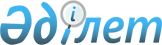 О внесении изменения в решение маслихата от 7 октября 2013 года № 171 "О возмещении затрат на обучение на дому детей с ограниченными возможностями из числа инвалидов"
					
			Утративший силу
			
			
		
					Решение маслихата города Костаная Костанайской области от 13 марта 2020 года № 457. Зарегистрировано Департаментом юстиции Костанайской области 18 марта 2020 года № 9034. Утратило силу решением маслихата города Костаная Костанайской области от 1 ноября 2021 года № 62
      Сноска. Утратило силу решением маслихата города Костаная Костанайской области от 01.11.2021 № 62 (вводится в действие по истечении десяти календарных дней после дня его первого официального опубликования).
      В соответствии со статьей 16 Закона Республики Казахстан от 11 июля 2002 года "О социальной и медико-педагогической коррекционной поддержке детей с ограниченными возможностями" Костанайский городской маслихат РЕШИЛ:
      1. Внести в решение маслихата "О возмещении затрат на обучение на дому детей с ограниченными возможностями из числа инвалидов" от 7 октября 2013 года № 171 (опубликовано 12 ноября 2013 года в газете "Наш Костанай", зарегистрировано в Реестре государственной регистрации нормативных правовых актов под № 4281) следующее изменение:
      подпункт 4) пункта 2 указанного решения изложить в новой редакции:
      "4) для возмещения затрат на обучение получатель представляет следующие документы:
      заявление;
      документ, удостоверяющий личность получателя;
      заключение психолого-медико-педагогической консультации;
      справка об инвалидности;
      документ, подтверждающий сведения о номере банковского счета;
      справка из учебного заведения, подтверждающая факт обучения ребенка-инвалида на дому.
      Документы предоставляются в подлинниках и копиях для сверки, после чего подлинники документов возвращаются получателю.".
      2. Настоящее решение вводится в действие по истечении десяти календарных дней после дня его первого официального опубликования.
					© 2012. РГП на ПХВ «Институт законодательства и правовой информации Республики Казахстан» Министерства юстиции Республики Казахстан
				
      Председатель сессии, секретарь Костанайского городского маслихата 

Б. Сандыбеков
